En Ciudad Guzmán, Municipio de Zapotlán el Grande; Jalisco, siendo las 11:00 once horas del día 04 de octubre del año 2018 dos mil dieciocho, reunidos en la Sala de Regidores, ubicada en la Planta alta de la Presidencia Municipal con domicilio Av. Cristóbal Colon número 62, colonia Centro, previamente convocados comparecen C. ALBERTO HERRERA ARIAS, MTRO. MANUEL DE JESUS JIMENEZ GARMA Y EL LIC. VICENTE PINTO RAMIREZ, en su carácter de presidente y de vocales respectivamente de la Comisión Edilicia de Agua Potable y Saneamiento del H. Ayuntamiento Constitucional del Municipio de Zapotlán el Grande, Jalisco; manifestando que mediante sesión extraordinaria No. 1 del Pleno del Ayuntamiento de fecha 01 de octubre del año en curso, en el punto número 04 del orden del día, se crearon e integraron las Comisiones Edilicias Permanentes, por lo que, se integra en este momento y queda formalmente acreditada la legalidad y formalidad de sus actos y se procede a levantar ACTA DE INSTACION DE LA COMISION EDILICIA PERMANTE DE AGUA POTABLE Y SANEAMIENTO, con fundamento en lo dispuesto por el artículo 115 Constitucional, 27 de la Ley de Gobierno y la Administración Pública Municipal, 40 al 47 del Reglamento Interior del Ayuntamiento de Zapotlán el Grande, procedemos a celebrar la Primer Sesión Ordinaria previa convocatoria se somete a consideración la siguiente:1.- LISTA DE ASISTENCIA Y DECLARACIÓN DE QUÓRUM. Se procede a Tomar lista de asistencia, contando con la presencia de los Regidores:1. C. ALBERTO HERRERA ARIAS -------------------------------PRESENTE.2. C. MANUEL DE JESUS JIMENEZ GARMA------------------PRESENTE. 3. C. VICENTE PINTO RAMIREZ-----------------------------------PRESENTE.Toda vez que se encuentran presentes todos de los Regidores Integrantes de la Comisión se declara existente el QUORUM legal por lo procedemos a presentar el Orden del día.Lista de asistencia, verificación  de quorum e instalación de la sesión. Instalación de la Comisión Edilicia. Asuntos varios.Clausura.El Regidor Presidente de la Comisión pone a consideración de los presentes la aprobación del orden del día y en caso afirmativo solicita se levante su mano.1.- LISTA DE ASISTENCIA Y DECLARACION DEL QUORUM.- Se procede a tomar lista de asistencia, contando con la presencia de los ediles que fueron designados como integrantes de la Comisión Edilicia de Agua Potable y Saneamiento, siendo los siguientes: C. ALBERTO HERRERA ARIAS, MTRO. MANUEL DE JESUS JIMENEZ GARMA Y EL LIC. VICENTE PINTO RAMIREZ, en mi carácter de presidente y de vocales respectivamente.2.- INSTALACIÓN DE LA COMISIÓN.-  Siguiendo el orden del día  e instalación de la designación de los ediles en el acta de la Sesión Extraordinaria No. 1 del Pleno del Ayuntamiento, de fecha 01 de octubre del año en curso, en el punto número 04 del orden del día, se crearon e integraron las Comisiones Edilicias Permanentes, por lo que, se integra en este momento y quede formalmente acreditada la legalidad y formalidad de sus actos, se procede a levantar ACTA DE INSTACION DE LA COMISION EDILICIA PERMANTE DE AGUA POTABLE Y SANEAMIENTO, quedando de la siguiente manera:C. ALBERTO HERRERA ARIASPRESIDENTE DE LA COMISION EDILICIA DE AGUA POTABLE Y SANEAMIENTO. MTRO. MANUEL DE JESUS JIMENEZ GARMAVOCAL DE LA COMISION EDILICIA DE AGUA POTABLE Y SANEAMIENTO. LIC. VICENTE PINTO RAMIREZVOCAL DE LA COMISION EDILICIA DE AGUA POTABLE Y SANEAMIENTO.Por lo que una vez que se informó  e íntegro la Comisión Edilicia de Agua Potable y Saneamiento, se llegó al siguiente acuerdo por parte de los integrantes de la comisión:ÚNICO.- Se aprueba por unanimidad  y se declara la instalación legal de la comisión en el orden que antecede, protestando sus integrantes a su leal y legal desempeño, firmado al aceptación de la protestas al calce y al margen de la presente acta.3.- ASUNTOS VARIOS.- No lo hay. Votando los integrantes de la Comisión, a efectos de manifestar su voto, con los acuerdos de la presente sesión, resultado dicha votación de la siguiente manera:Resultado de la votación con 03 votos a favor del acuerdo referido en líneas anteriores.4.- CLAUSURA. No habiendo más asuntos que tratar se da por finalizada la sesión a las 11:30 horas del día y año en curso, por lo que se procede a firmar el acta correspondiente, firmando al calce y margen para constancia la presente acta,  todos los que en ella intervinieron, a efecto de validar los acuerdos aquí celebrados.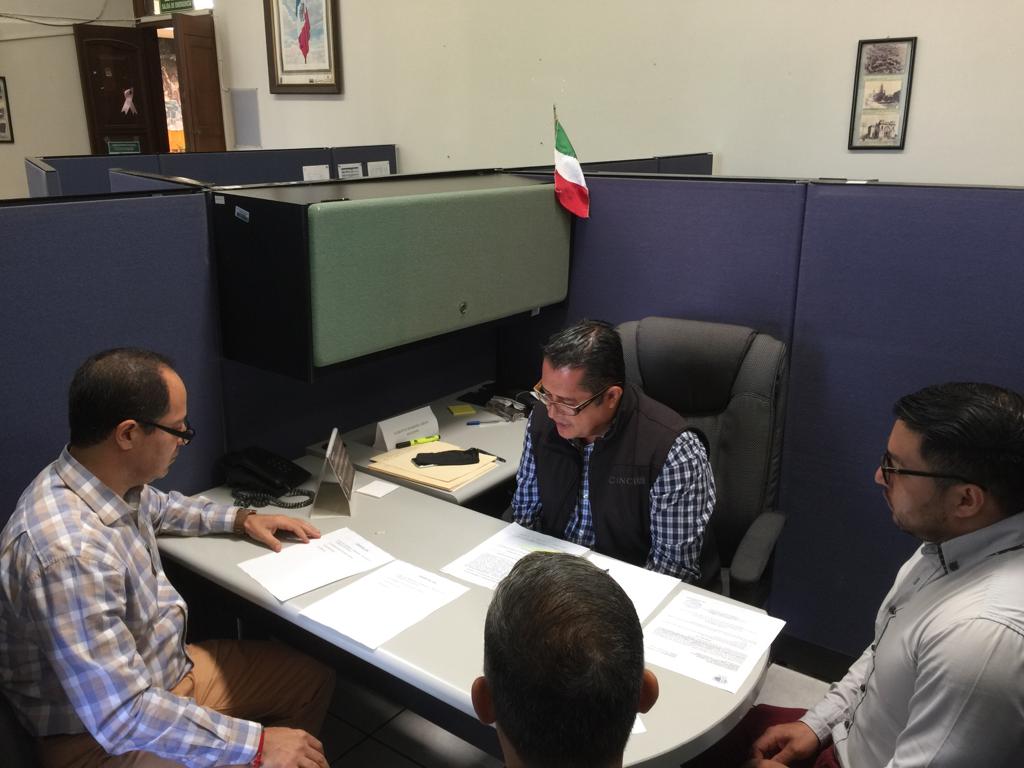 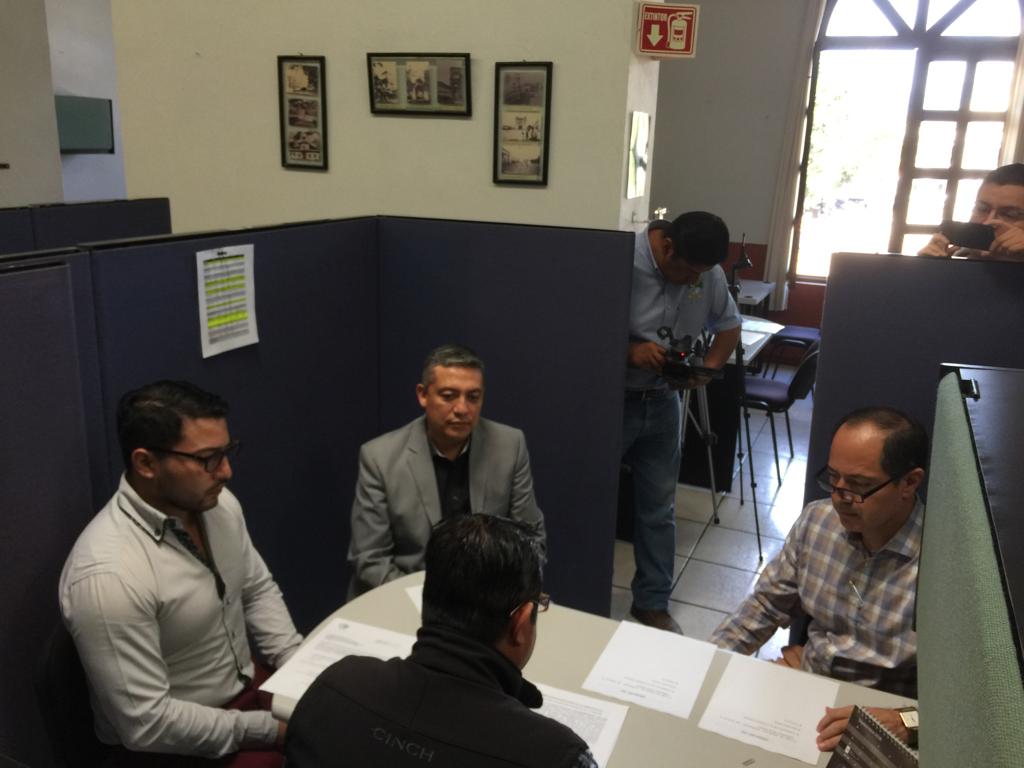 ACTA DE INSTALACIÓN DE LA COMISIÓN EDILICIA DE AGUA POTABLE Y SANEAMIENTO.LISTA DE ASISTENCIA Y DECLARACION DE QUORUMORDEN DEL DIANOMBRE DEL REGIDORVOTO A FAVORVOTO EN CONTRAC. ALBERTO HERRERA ARIASA FAVORC. MANUEL DE JESUS JIMENEZ GARMAA FAVORC. VICENTE PINTO RAMIREZA FAVORDESARROLLO DE LA SESIONNOMBRE DEL REGIDORVOTO A FAVORVOTO EN CONTRAABSTENCIONC. ALBERTO HERRERA ARIASA FAVOR00C. MANUEL DE JESÚS JIMÉNEZ GARMAA FAVOR00C. VICENTE PINTO RAMÍREZA FAVOR00TOTAL DE VOTOS300